Bruker User Library Submission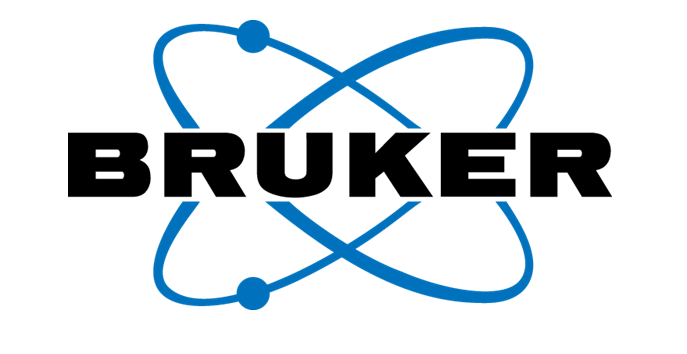 Title of Your Submission, Arial Bold 16Author First, Author Second and Author Third Laboratory of Magnetic Resonance, Institute of Physics, Countrye-mail: author@lab.gov 	Section: liquidsAbstract A short description of your contribution, what it is good for and what applications it is designed for. Similar to an abstract of a paper. Use Arial 12 pt for all texts except the title. Provide references at the end of the abstract. Limit your abstract to 100 words.Keywords: ARTSY, Quantitative J correlation, TROSY, RDC.Contents: pulse program, parameter files, additional files (cpd, gradient shapes, shaped pulses, vd, example plots, sparky files, a sample dataset, processing routines and README file).Compatibility: Avance III, TS3, prosol.		Submission Date: 25th June 2014 	[1] reference (optional)